 ARBEITSBLATT NOVAChat LGF32“ • • • • • • • • • • • • • • • • • • • • • • • • • • • • • • • • • • • • • • • • • • • • • • • • • • • • • • • • • • • • • •  Was passt? Was passt nicht? Kreise zu dem Bild „AUTO“ die passenden Wörter ein! Streiche die unpassenden Wörter weg!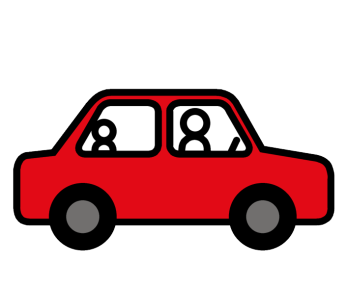 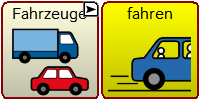 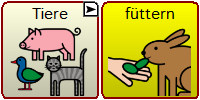 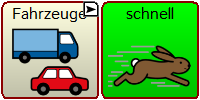 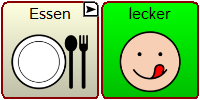 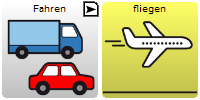 Nadine VogelARBEITSBLATT „LogoFoxx 32“ • • • • • • • • • • • • • • • • • • • • • • • • • • • • • • • • • • • • • • • • • • • • • • • • • • • • • • • • • • • • • •  Was passt? Was passt nicht? Kreise zu dem Bild „BALL“ die passenden Wörter ein! Streiche die unpassenden Wörter weg!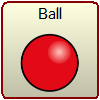 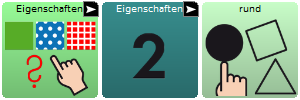 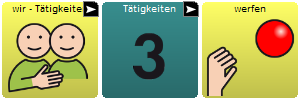 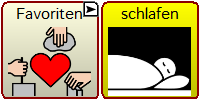 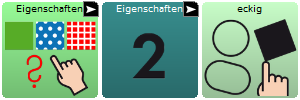 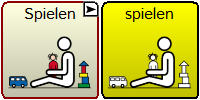 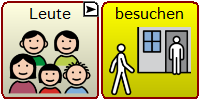 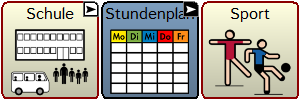 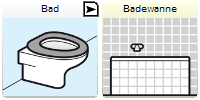 Nadine VogelARBEITSBLATT „LogoFoxx32“ • • • • • • • • • • • • • • • • • • • • • • • • • • • • • • • • • • • • • • • • • • • • • • • • • • • • • • • • • • • • • •  Was passt? Was passt nicht? Kreise zu dem Bild „FLUGZEUG“ die passenden Wörter ein! Streiche die unpassenden Wörter weg!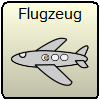 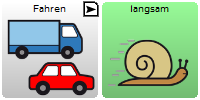 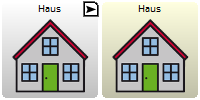 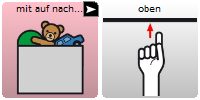 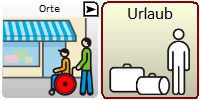 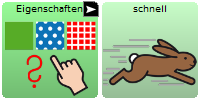 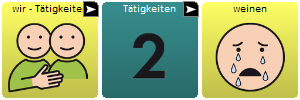 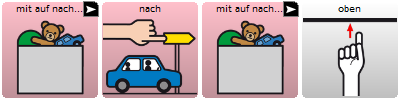 Nadine VogelARBEITSBLATT „NovaChat LGF32“ • • • • • • • • • • • • • • • • • • • • • • • • • • • • • • • • • • • • • • • • • • • • • • • • • • • • • • • • • • • • • •  Was passt? Was passt nicht? Kreise zu dem Bild „HUND“ die passenden Wörter ein! Streiche die unpassenden Wörter weg!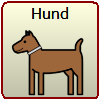 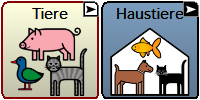 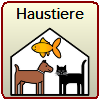 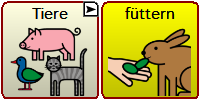 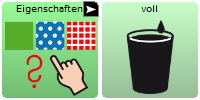 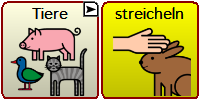 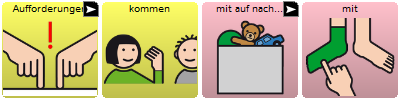 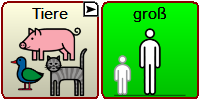 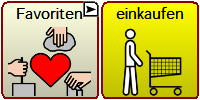 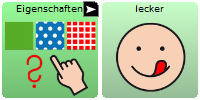 Nadine VogelARBEITSBLATT „LogoFoxx32“ • • • • • • • • • • • • • • • • • • • • • • • • • • • • • • • • • • • • • • • • • • • • • • • • • • • • • • • • • • • • • •  Was passt? Was passt nicht? Kreise zu dem Bild „kalt“ die passenden Wörter ein! Streiche die unpassenden Wörter weg!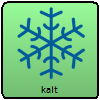 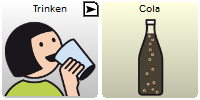 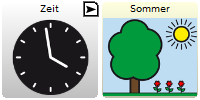 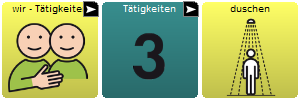 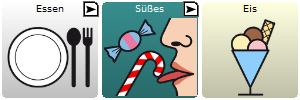 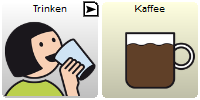 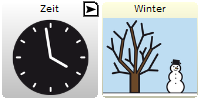 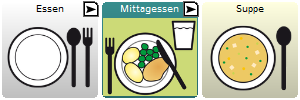 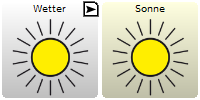 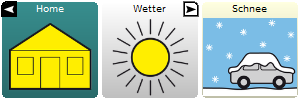 Nadine VogelARBEITSBLATT „LGF32“ • • • • • • • • • • • • • • • • • • • • • • • • • • • • • • • • • • • • • • • • • • • • • • • • • • • • • • • • • • • • • •  Was passt? Was passt nicht? Kreise zu dem Bild „Kleidung“ die passenden Wörter ein! Streiche die unpassenden Wörter weg!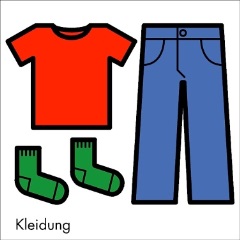 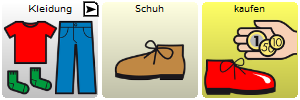 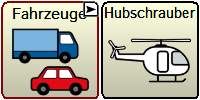 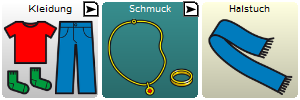 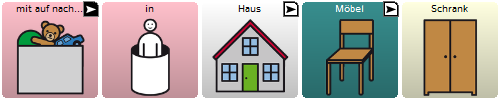 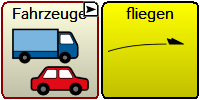 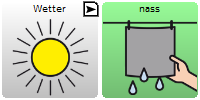          ´                  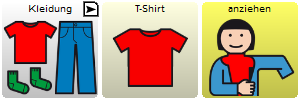 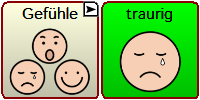 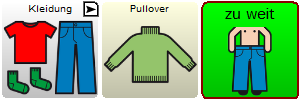 ARBEITSBLATT „LGF32“ • • • • • • • • • • • • • • • • • • • • • • • • • • • • • • • • • • • • • • • • • • • • • • • • • • • • • • • • • • • • • •  Was passt? Was passt nicht? Kreise zu dem Bild „Kochen “ die passenden Wörter ein! Streiche die unpassenden Wörter weg!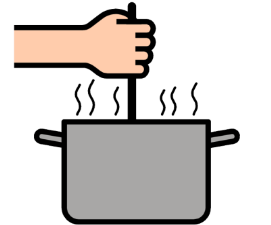 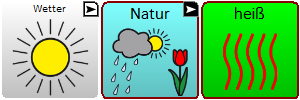 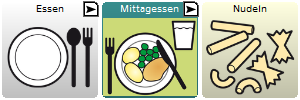 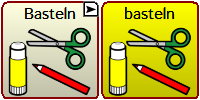 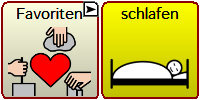 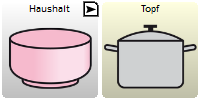 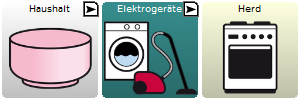 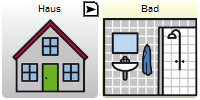 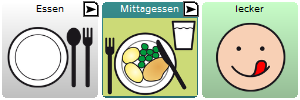 Nadine VogelARBEITSBLATT „LGF 32“ • • • • • • • • • • • • • • • • • • • • • • • • • • • • • • • • • • • • • • • • • • • • • • • • • • • • • • • • • • • • • •  Was passt? Was passt nicht? Kreise zu dem Bild „ZUG“ die passenden Wörter ein! Streiche die unpassenden Wörter weg!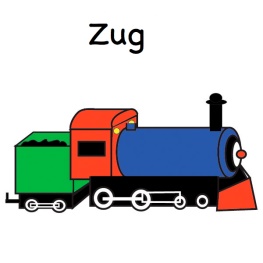 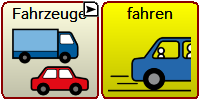 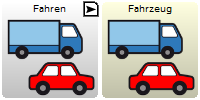 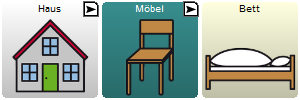 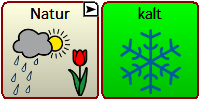 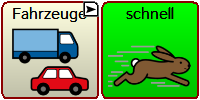 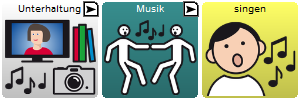 Nadine Vogel